 2020年　健康マージャン活動報告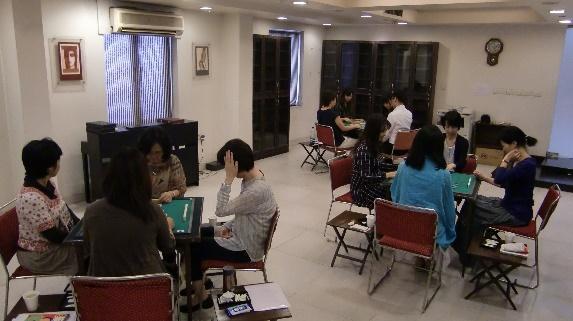 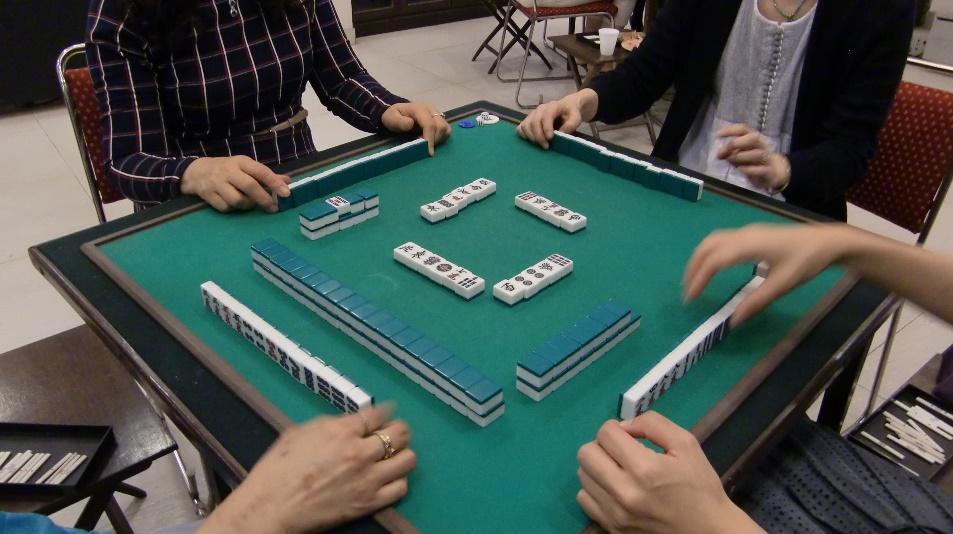 